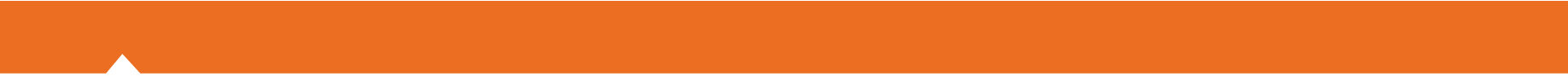 [INSERT YEAR] STATEWIDE MEDICAL AND HEALTH EXERCISESCENARIO SUMMARY - BLANKHow To Use This Document: Local exercise planners can use this document to create a scenario that differs from the suggested Statewide Medical and Health Exercise (SWMHE) scenario. This document is intended as a template, with local planners customizing the scenario and associated modules to their objectives and the unique hazards of their environment. This document is meant to be a tool that facilitates the creation of a scenario for use in the Statewide Medical and Health Exercise.SCENARIO[For a functional exercise, this section should summarize the scenario or situation initially presented to players, subsequent key events introduced into play, and the time in which these events occurred.  For a discussion-based exercise, this section should outline the scenario used and/or modules presented to participants.] *Note – Bracketed text (e.g., [MODULE 1: PRE- INCIDENT INFORMATION]) is provided to aid customization however, all text can be modified based on local planning preferences.[MODULE 1: PRE-INCIDENT INFORMATION][This section should include background information that will assist exercise participants in determining the resources and assistance available to them throughout response. This may include elements such as pre-event intelligence, security threats, staffing levels, and standing resources.]  [Insert scenario Information][Insert scenario Information][Insert scenario Information][Insert scenario Information][Insert scenario Information][MODULE 2: DAY OF THE INCIDENT][This section should include the event, threat, or incident occurrence. Details such as dates, times, number of victims, and geographical areas affected can help to shape exercise participants’ responses and actions.]   [Insert scenario Information][Insert scenario Information][Insert scenario Information][Insert scenario Information][Insert scenario Information] [MODULE 3: INCIDENT UPDATE & RECOVERY][This section should include incident updates that will assist in recovery planning for exercise participants. Scenario updates for two hours later, two days later, two weeks later, or even two months later, for example, can help provide participants with an updated stage to discuss recovery strategies and concepts.]  [Insert scenario Information][Insert scenario Information][Insert scenario Information][Insert scenario Information][Insert scenario Information][ADDITIONAL RESOURCES][This section may contain helpful links, citations, videos, or other resources that can be accessed by exercise participants or facilitators to reference during the exercise.]  [Insert resource][Insert resource][Insert resource][Insert resource][Insert resource]